Megrendelem az alábbi ügyviteli programokat:Jelölje meg a kívánt programot, ill. a többcéges változatnál azt írja be, hogy hány gépen kívánja használni. Vegye figyelembe, hogy a regisztrációs díj csak akkor 15%, ha minden programját egységesen mindegyik gépre kéri, egyébként 25%. Egycéges vagy csak többcéges programoknál nem számít a gépek száma.Kelt:..................................................................megrendelő (e-mailben küldve nem kell kézzel aláírni)Ezt a tájékoztató oldalt nem kell visszaküldeni!Ez a megrendelőlap új vevők nyilvántartásba vételére szolgál. Ha vásárolt már tőlünk (van vevőkódja), akkor ne ezt, hanem a frissítési megrendelőlapot töltse ki újabb program vásárlása esetén is. A megrendelőlapot vagy hasonló tartalmú megfelelőjét kérjük eljuttatni a MAKRODIGIT KFT. részére e-mailben (info@makrodigit.hu).(E-mailben ezt a dokumentumot lehetőleg ugyanilyen formátumban, csatolt fájlként kérjük elküldeni.)Telefonos ügyfélszolgálatunk (megrendelés, számlázás, technikai tanácsadás): 
hétfőtől péntekig 9:00 - 16:00 óra között (ebédszünet: 12:00 - 13:00): 30/990-5533	 (csak a problémásabb esetekre javasoljuk a várhatóan nagy forgalom miatt)Tájékoztató a kitöltéshez:Vevőkód: a MAKRODIGIT tölti ki új vevő esetén.Megrendelő neve, címe: ez kerül az általunk kiállított számlára. A továbbiakban a program jogosult felhasználójának kizárólag azt tekintjük, aki a program teljes vételárát számlánk szerint kifizette.Adószám: a megrendelő adószáma, a Számlaíró program vásárlása esetén kötelező, egyébként nem szükséges. (A Számlaíró programnál a jogosult felhasználó, a regisztrált név és az adószám csak összetartozó lehet.)Postázási név és cím: igény alapján ide küldjük a számlát. Bármi megadható, de a legfontosabb szempont, hogy a postás megtalálja.Kapcsolattartó személy: akit felhívhatunk a program használatával kapcsolatban vagy ha pl. a postán küldött levél visszajön mert nem találják a címzettet.Telefonszám: a kapcsolattartó személy vezetékes és mobilszámát is kérjük megadni. E-mail cím: Elsősorban a telepítéshez szükséges kódokat küldjük ide, ezenkívül a programmal kapcsolatos tájékoztatókat, esetleges hibajelzéseket. Csak egy, de csatolt fájl fogadására is használható címet kérünk megadni. A címváltozásokat kérjük közölni.Megjegyzés: Ide írható bármilyen, a megrendeléssel kapcsolatos megjegyzés.Regisztrációs díj: A többcéges programot egynél több gépen használóknak a teljes ár helyett csak kedvezményes regisztrációs díjat kell fizetniük, ez gépenként 25%. A minden programjukat egységesen minden gépre együtt regisztráltatók nagyobb kedvezményt kaphatnak, így részükre ez a díj csak 15%. Minden számlázásnál az aktuális állapot szerinti %-ot alkalmazzuk. Utólag a különbözet nem jár vissza. A többgépes regisztráció kizárólag ugyanannak a vevőnek a saját használatában levő gépeire alkalmazható, más felhasználó számára a program így nem adható át.A kedvezményeket külön kérés nélkül is beszámítjuk (pl.: Egyszeres csomag).A programokat honlapunkról (www.makrodigit.hu) lehet letölteni (a letöltött program internetkapcsolattal nem rendelkező gépekre is átvihető). A jogosultságot tartalmazó regisztrációs fájlt e-mail mellékletként küldjük el. A fizetési mód alapesetben a banki átutalás. A programot csak akkor lehet használatba venni (regisztráltatni), ha a vételár már beérkezett bankszámlánkra.Az átutaláson, befizetésen a vevőkódot minden esetben kérjük feltüntetni!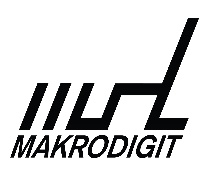 Adatlapprogram megrendeléséhez, új vevő részére(Ne ezt, hanem a frissítési megrendelő lapot töltse ki, ha már vásárolt tőlünk !)_ _ _ _(vevőkód)Számlázási adatokMegrendelő neve Számlázási adatok– címeSzámlázási adatok– adószámaPostázási adatokPostázási névPostázási adatok– címKapcsolattartó, felhasználó személyNévKapcsolattartó, felhasználó személyTelefonKapcsolattartó, felhasználó személyE-mail cím@MegjegyzésA program neveFelhasználásFelhasználásA program neveEgycégesTöbbcégesBér 2024.db gépreKettős könyvelés 2024.db gépreDevizás kettős könyvelés 2024.db gépreNaplófőkönyv 2024.db géprePénztárkönyv 2024.db gépreTársasház 2024.db gépreTárgyi eszköz 2024.db gépreExtra szolgáltatás csomag 2024.db gépreÖsszesen hány gépen kíván többcéges programot használni?(a 10% vagy 20% regisztrációs díj megállapításához)Összesen hány gépen kíván többcéges programot használni?(a 10% vagy 20% regisztrációs díj megállapításához)db gépenCRM Modul 2024.db gépreMakrodigit Könyvelő Irodai Csomag 2024.db gépreSzámlaíró 2024.